   

Preschool Readiness Checklist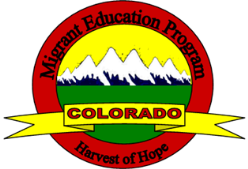 Child’s Name: _______________________________	Date of Birth: _______		Age: _________The following items are designed to help parents understand whether their child is ready for entering kindergarten.  The ratings are as follows: Always-3, Sometimes-2, and Never-1. Place the DATE in the box signifying when the parent responded to an item, thereby keeping a record of the child’s readiness. When scoring, assign the points based on the most recent administration of the Checklist.As you interview the parent or primary caregiver, begin each item with the phrase: “How often does your child….”I.	Concept DevelopmentTotal:         /21 (Date 1:______)	           /21 (Date 2:______)            /21 (Date 3):______	II.	Physical DevelopmentTotal:         /24 (Date 1:______)	           /24 (Date 2:______)            /24 (Date 3):______III.	Number Concept DevelopmentTotal:         /21 (Date 1:______)	           /21 (Date 2:______)            /21 (Date 3):______IV.	Language DevelopmentTotal:         /30 (Date 1:______)	           /30 (Date 2:______)            /30 (Date 3):______V.	Writing DevelopmentTotal:         /18 (Date 1:______)	           /18 (Date 2:______)            /18 (Date 3):______ 
VI.	Social & Emotional DevelopmentTotal:         /24 (Date 1:______)	           /24 (Date 2:______)            /24 (Date 3:______)This section is directed to how often the parent(s) interact with their child around school readiness. Begin each item with the phrase: “How often do you….”VII.	Parent InvolvementTotal:         /15 (Date 1:______)	           /15 (Date 2:______)            /15 (Date 3:______)- - - - - - - - - - - - - - - - - - - - - - - - - - - - - - - - - - - - - - - - - - - - - - - - - - - - - - - - - - - - - - - - - -Scoring: Total each section. NOTE: For children 3-4 years old, Ready for School is 92 and above. For children 5-6 years old, Ready for School is 122 and above.Is the child Ready for School? (Yes/No)  Date 1: _____   Date 2: _____   Date 3: _____How often does your child:AlwaysSometimesNeverRecognize and/or name 6-8 colors?Match or sort items by color and shape?Join in art and music activities?Understand concepts such as: in, out, under, on, off,front and back?Know his/her body parts (head, shoulder, knee, foot, etc.)?Draw a picture of himself/herself that includes a head,body, arms and legs?Demonstrate curiosity, persistence and exploratory behavior?How often does your child:AlwaysSometimesNeverPut together a simple puzzle?Cut with scissors?Tie or try to tie his/her shoes?Enjoy outdoor play such as: running, jumping, climbing?Hold a crayon, marker, or pencil?Ride a tricycle?Bounce a ball?Throw and catch a ball?How often does your child:AlwaysSometimesNeverArrange items in groups according to size, shape and color?Group items that are the same?Arrange toys or objects in size order from big to small or from small to big?Use words like bigger, smaller, heavies to show comparison?Compare the size of toys or items?Correctly count 4 to 10 objects?Show an understanding of the passing of time?How often does your child:AlwaysSometimesNeverTalk in complete sentences?Follow one/two step directions you give him/her?Use descriptive language? (“That’s a big dog with brown spots”)Use simple sentences in conversation? (I liked the movie)Sing or recite nursery rhymes?Pretend, create and make up songs and stories?Talk about everyday experiences?Ask questions about how things work. Expresses ideas in a way people around him/her understand? Tells or retells a story?How often does your child:AlwaysSometimesNeverTry to write, scribble or draw?Have access to paper, pencils, crayons, or markers?Like to receive notes from you and others?Ask you to play with him/her writing notes to people?Try to write his/her name?Try to write numerals 1-10?How often does your child:AlwaysSometimesNeverUse words to solve problems when angry or frustrated?Use words such as please, thank you and excuse me?Attempt new tasks knowing it is okay to make mistakes?Take turns or share with other children?Make friends easily and interacts with them appropriately?Ask for help when he/she needs it?Stay doing an activity until it is completed?Follow rules, limits and routines?How often do you…OftenSometimesNeverTalk to your child about your day or experiences?Talk to your child about your experiences in school?Read to your child?Talk to your child about going to preschool, Head Start or Kindergarten? Play “school” with your child to show what going to school is about?AreaPoints ReceivedPoints ReceivedPoints ReceivedPossible Points3-4 Years5-6 YearsAreaDate 1Date 2Date 3Possible Points3-4 Years5-6 YearsI.Concept Development21IIPhysical Development24III.Number Concept Development21IV.Language Development30V.Writing Development18VI.Social & Emotional Development24VII.Parent Involvement15TOTALTOTAL153Age Designation as Ready for School Age Designation as Ready for School Age Designation as Ready for School Age Designation as Ready for School Age Designation as Ready for School Age Designation as Ready for School 92122